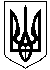                                     МАЙДАНЕЦЬКА СІЛЬСЬКА РАДА                       ТАЛЬНІВСЬКОГО РАЙОНУ  ЧЕРКАСЬКОЇ ОБЛАСТІ                  П’ЯТДЕСЯТА СЕСІЯ СІЛЬСЬКОЇ РАДИ VІІ СКЛИКАННЯ	                           РІШЕННЯ05 червня 2020 року                                                                             №50-1/VІІПро виконання сільського бюджетуМайданецької сільської ради за перший квартал 2020 року	Заслухавши та обговоривши звіт головного бухгалтера бухгалтерської служби сільської ради Лисоконь М.К. про підсумки виконання сільського бюджету за перший квартал 2020 року, врахувавши висновок постійної комісії сільської ради з питань планування бюджету і фінансів, сільська рада відмічає, що за звітний період до загального фонду сільського бюджету Майданецької сільської ради надійшло 709672 грн., що складає 138,9 відсотка до планового завдання звітного періоду. Акцизний податок, який надійшов від реалізації  акцизних товарів  складає 9347грн., плата  за  землю 316237 грн.,  єдиний податок в сумі 319608 грн.,  податок на нерухоме майно надійшов в сумі 5886 грн., інші місцеві податки  та збори становлять 3672 грн., інші субвенції з місцевого бюджету в сумі 54922 грн. До спеціального фонду сільського бюджету за звітний період надійшло 38655грн., в тому числі власні надходження в сумі 35761грн., екологічний податок – 2894 грн.       Видатки сільського бюджету загального фонду складають 771948 грн, видатки спеціального фонду – 18023 грн.     Залишки коштів на рахунках відкритих в УДКС у Черкаській області  станом на 01 квітня 2020 року становлять 718501 грн.Заборгованість  по  заробітній платі  та  по оплаті  за  спожиту електроенергію   по  установах Майданецької сільської  ради  відсутня.         Керуючись статтею 80 Бюджетного кодексу України, пунктом 23 частини 1 статті 26 Закону України “Про місцеве самоврядування в  Україні ”, за погодженням виконавчого комітету, постійної комісії сільської ради з питань планування бюджету і фінансів та виходячи  з  вище зазначеного  сільська радаВИРІШИЛА:1.Затвердити  звіт  про  виконання  сільського бюджетуМайданецької  сільськоїради  за  2019 рік:по  доходній  частині в сумі  748327 грн. (додаток 1),  в тому числі :  по загальному  фонду –709672 грн.                  по спеціальному  фонду – 38655 грн..по видатковій частині  у  сумі  789971 грн.  (додатки 2,3) в томучислі:  по загальному фонду – 771948грн.;       по спеціальному фонду – 18023грн.. залишки коштів на рахунках сільського бюджету 718501 грн.., в тому числі: по загальному  фонду – 342499 грн.            по спеціальному  фонду –_376002 грн.. Підсумки виконання сільського бюджету Майданецької сільської ради за   2019 рік   оприлюднити  на  офіційному   веб-сайті   сільської ради.Головному бухгалтеру бухгалтерської служби сільської ради Лисоконь М.К.:3.1 здійснювати постійний контроль стану надходжень обов‘язкових платежів до бюджету сільської ради;3.2 забезпечити виконання доходної частини бюджету  сільської ради.4. Контроль за виконанням данного рішення покласти на постійну комісію сільської ради з питань планування, бюджету та фінансів (голова комісії Ю.В.Свідерський).Сільський голова                                                                    Михайло КАПЕРИЗ